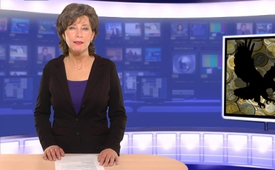 Salamitaktischer Angriff auf das Bargeld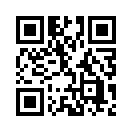 Zur Bewältigung der weltweiten Finanzkrise ist geplant, eine Vermögensabgabe
für alle Bürger durchzusetzen. Bei Bargeld sind solche Aktionen jedoch nur schwer durchführbar.
Deshalb geht die schleichende Entwicklung dahin, allen Zahlungsverkehr ohne Bargeld
zu regeln. So läuft zum Beispiel in Düsseldorf seit Ende 2013 ein Pilotprojekt.Zur Bewältigung der weltweiten Finanzkrise ist geplant, eine Vermögensabgabe
für alle Bürger durchzusetzen. Bei Bargeld sind solche Aktionen jedoch nur schwer durchführbar.
Deshalb geht die schleichende Entwicklung dahin, allen Zahlungsverkehr ohne Bargeld
zu regeln. So läuft zum Beispiel in Düsseldorf seit Ende 2013 ein Pilotprojekt.   
Dort können Kunden an Tankstellen, in Modegeschäften oder in Cafés
bei insgesamt 800 Akzeptanzstellen ganz bequem mit ihrem Smartphone bezahlen. 
In Kooperation mit verschiedenen Banken hat Vodafone hierfür ein Programm entwickelt, welches das Handy zum Geldbeutel macht. Damit sollen die skeptischen Deutschen
vom „Vorteil“ des bargeldlosen Bezahlens überzeugt werden. 
Doch überschlagen Sie selbst die Rechnung: Was denken Sie, wie viel Freiheit und Eigenständigkeit werden wir noch geniessen, wenn das Bargeld stirbt?von wou.Quellen:http://www.welt.de/regionales/duesseldorf/article123433137/Wenn-das-Smartphone-die-Geldboerse-ersetzt.html
http://deutsche-wirtschafts-nachrichten.de/2015/06/03/ende-des-bargelds-umerziehung-des-deutschen-sparers-zum-konsum-trottel/
http://diepresse.com/home/politik/innenpolitik/4732393/Beim-Krieg-gegen-das-Bargeld-geht-es-um-Profit-und-KontrolleDas könnte Sie auch interessieren:#Finanzkrise - in der EU - www.kla.tv/Finanzkrise

#Bargeld - www.kla.tv/BargeldKla.TV – Die anderen Nachrichten ... frei – unabhängig – unzensiert ...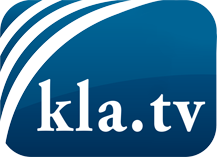 was die Medien nicht verschweigen sollten ...wenig Gehörtes vom Volk, für das Volk ...tägliche News ab 19:45 Uhr auf www.kla.tvDranbleiben lohnt sich!Kostenloses Abonnement mit wöchentlichen News per E-Mail erhalten Sie unter: www.kla.tv/aboSicherheitshinweis:Gegenstimmen werden leider immer weiter zensiert und unterdrückt. Solange wir nicht gemäß den Interessen und Ideologien der Systempresse berichten, müssen wir jederzeit damit rechnen, dass Vorwände gesucht werden, um Kla.TV zu sperren oder zu schaden.Vernetzen Sie sich darum heute noch internetunabhängig!
Klicken Sie hier: www.kla.tv/vernetzungLizenz:    Creative Commons-Lizenz mit Namensnennung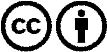 Verbreitung und Wiederaufbereitung ist mit Namensnennung erwünscht! Das Material darf jedoch nicht aus dem Kontext gerissen präsentiert werden. Mit öffentlichen Geldern (GEZ, Serafe, GIS, ...) finanzierte Institutionen ist die Verwendung ohne Rückfrage untersagt. Verstöße können strafrechtlich verfolgt werden.